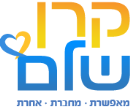 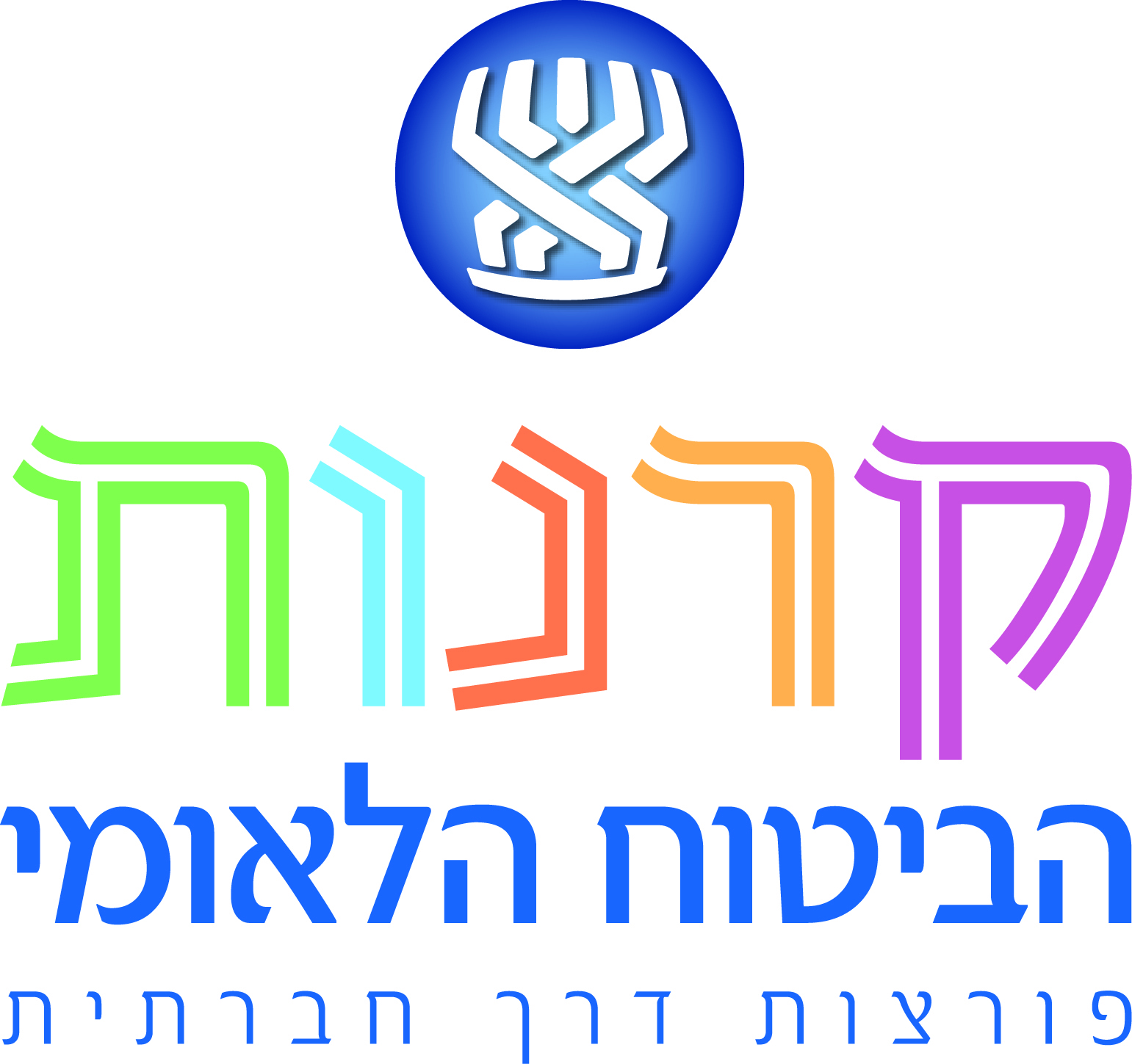 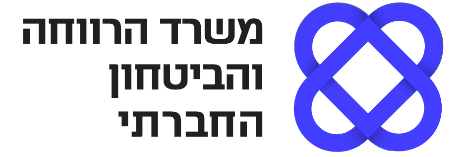 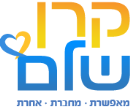 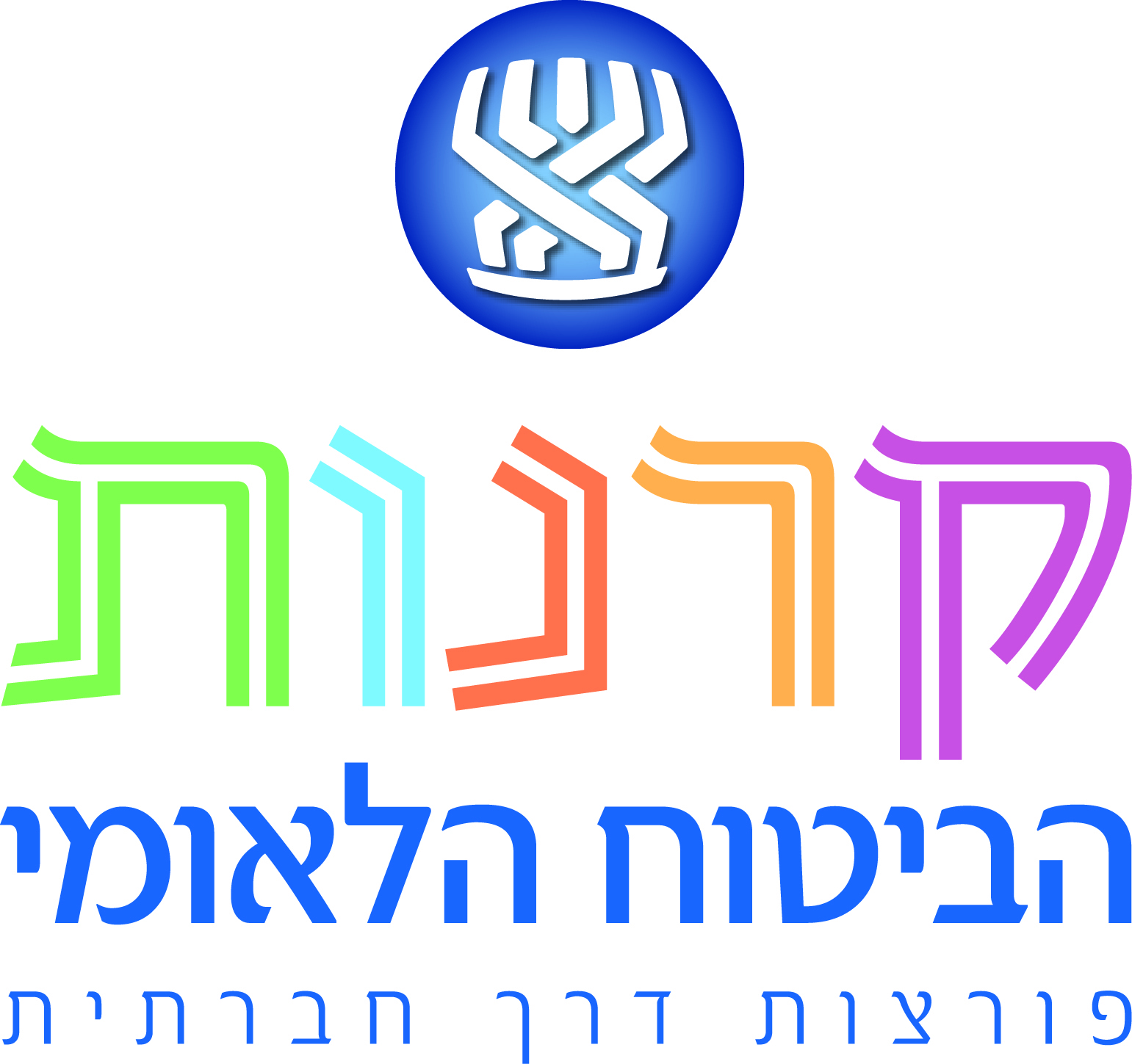 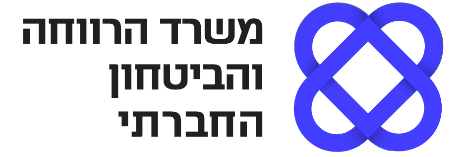 תאריך עדכון : 03.01.24אישור מיפוי מרכז יום תאריך הגשה : _____________           שם הרשות : _______________  סה"כ מקבלי השרות המועמדים : __________מספר אנשים לפי גילאפיון אנשים (לפי קביעת וועדת אבחון)רמת תפקוד לפי סמל תעריף משרד הרווחה אפיון מקום מגוריםקבוצת גיל    מספר אנשיםהערותגיל 21 ומעלהגילאי 18-21                                                                סה"כאבחנה    מספר אנשיםהערותאנשים עם מש"האנשים עם מוגבלות מוטורית/הנמכה קוגניטיבית (שיקום) אנשים על הרצף האוטיסטירמת תפקוד    גיל 21 ומעלהגילאי 18-21תעריף /תפקוד טיפולי-מזדקניםתעריף/תפקוד סיעודי                                                             סה"כמסגרת    מספר אנשיםהערותבקהילה – בבית המשפחה או מגורים עצמאיים (ללא תמיכת משרד הרווחה)במערך דיור – במימון ובפיקוח משרד הרווחה                                                             סה"כ